6A1 SINH HOẠT CHỦ ĐIỂM "TIẾP BƯỚC CHA ANH"	Trong cái giá rét của tiết trời mùa đông, hướng đến kỉ niệm ngày thành lập Quân đội nhân dân Việt Nam (22/12/1941 – 22/12/2021) thầy và trò lớp 6A1 lại có dịp để cùng nhau ôn lại những trang sử vẻ vang của lịch sử dân tộc. Đó là chiến thắng Điện Biên Phủ "chấn động địa cầu", đó là chiến dịch Hồ Chí Minh kết thúc cuộc kháng chiến chống đế quốc Mĩ. Thầy và trò lớp 6A1 cũng được nhìn lại những cố gắng của cha anh thuở trước, cũng được ngắm nhìn, hiểu biết thêm về những tấm gương anh hùng của quá khứ để rồi từ đó mà tự hào, yêu mến đất nước mình hơn, trân trọng hòa bình hơn. Câu nói của trung úy Quách Minh Sơn vẫn như vang vọng mãi trong tâm trí của cả thầy và trò: "Hòa bình không phải dễ, có được bây giờ thì cố mà giữ".	Ý nghĩa hơn nữa đó là mỗi con đã lựa chọn cho mình một anh hùng mà mình ngưỡng mộ, rồi vẽ sơ đồ tư duy về người anh hùng đó. Cuối cùng, các con quay lại video thuyết trình về sơ đồ ấy. Mỗi video là một niềm tự hào, một tinh thần yêu nước, là một sự sáng tạo của các con. Rồi đây, các con sẽ lớn lên, trưởng thành, đi muôn phương nhưng các con sẽ chẳng bao giờ có thể quên được nguồn cội của mình vì các con đã có trong mình lòng biết ơn sâu sắc. Mời quý độc giả cùng ghé thăm hoạt động của thầy trò lớp 6A1 qua đường link padlet sau đây: https://padlet.com/nguyenquan12989/sinhhoatloptuan14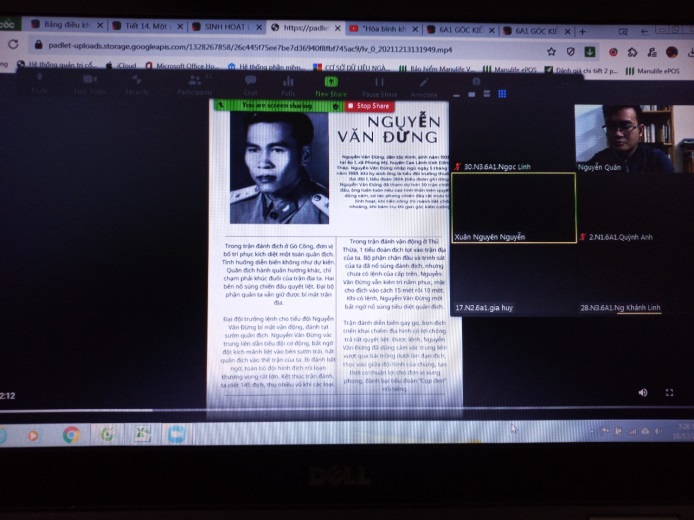 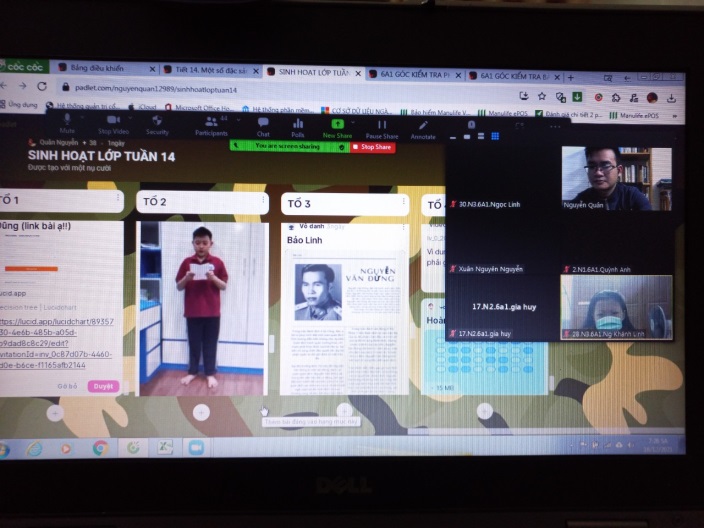 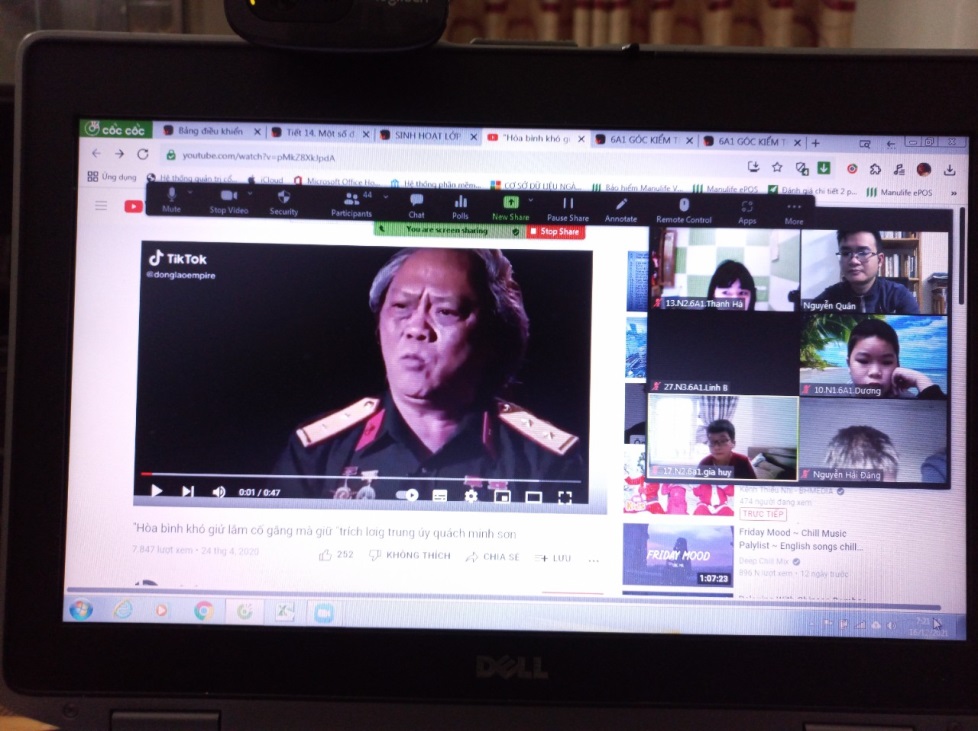 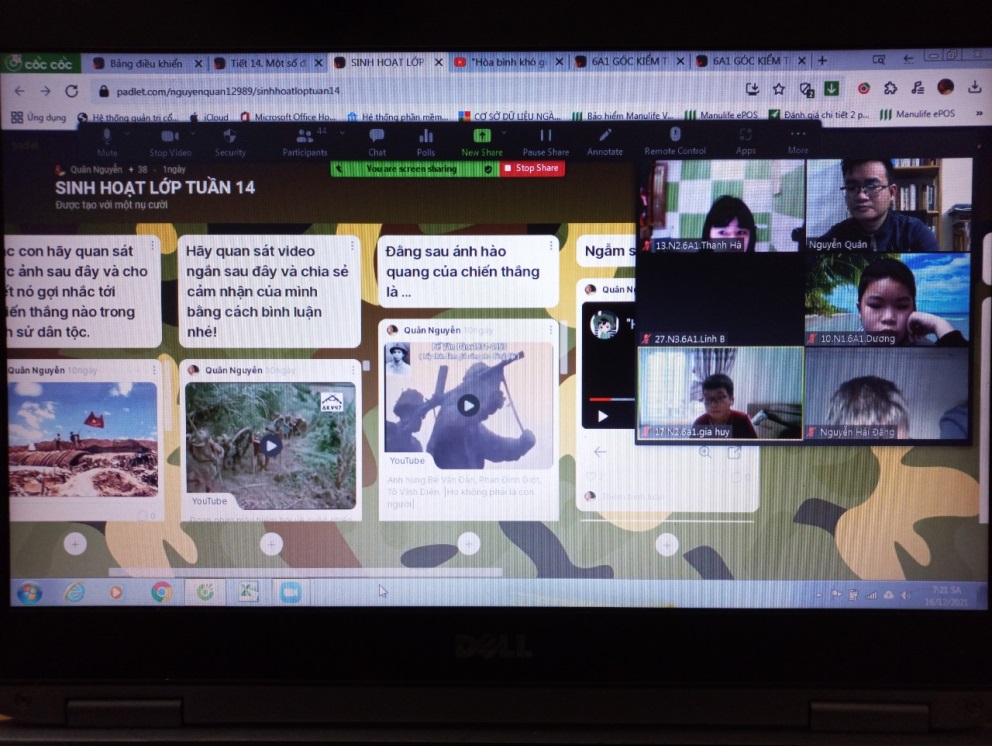 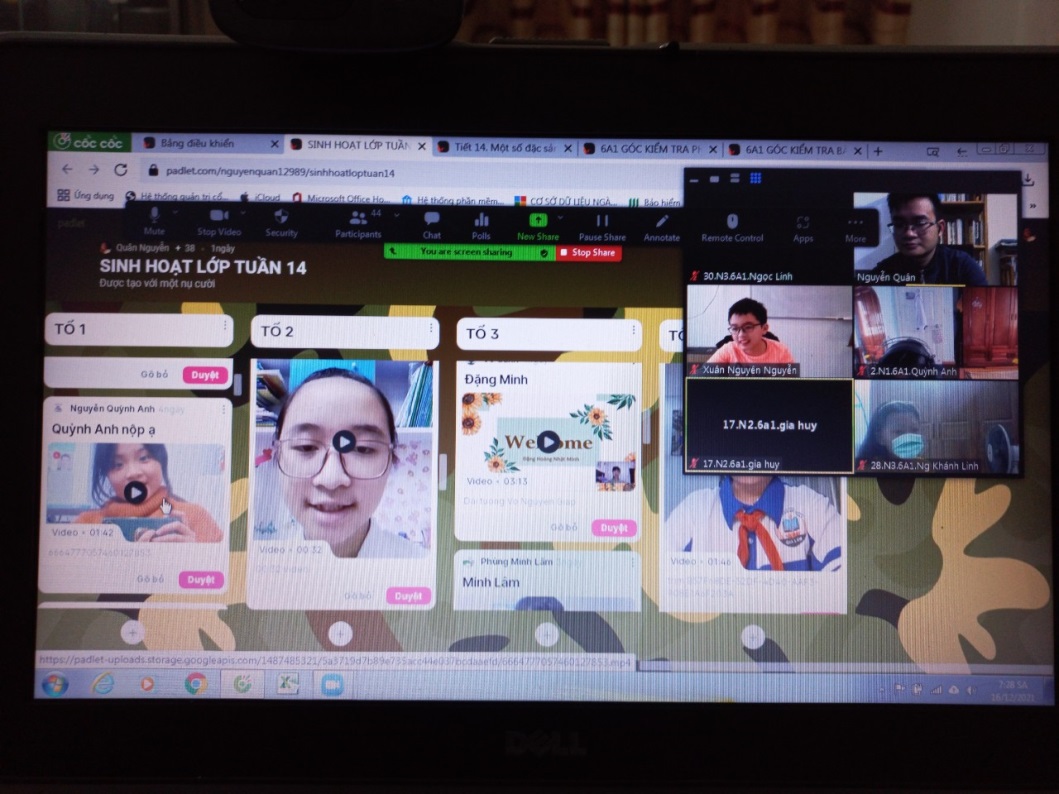 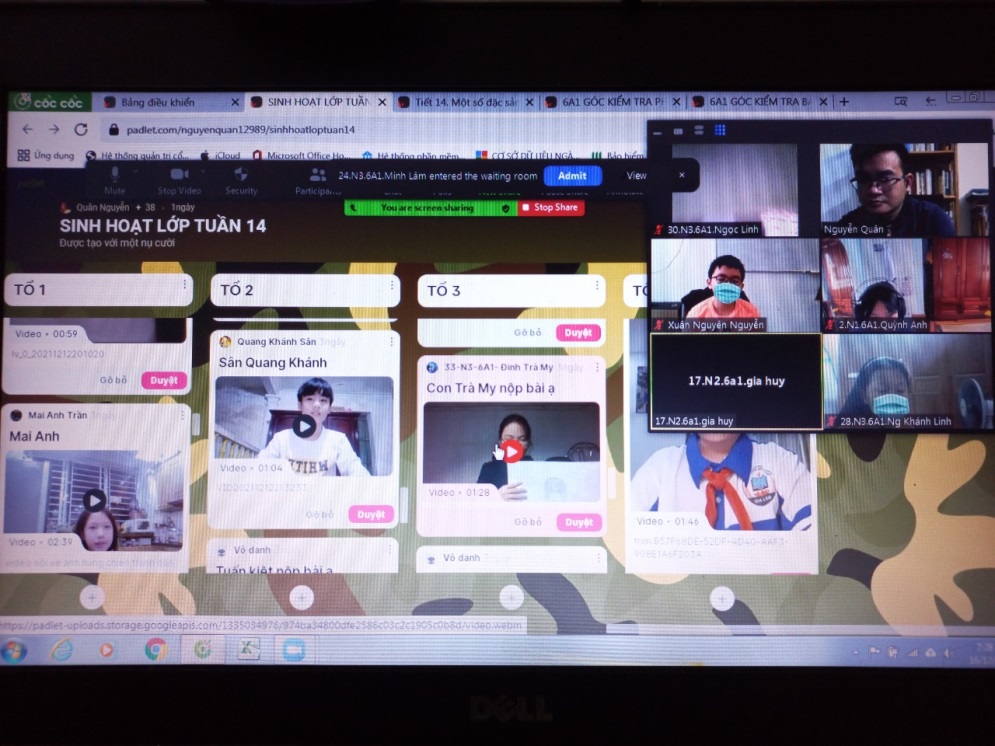 